495-PLA-2018Ref. SICE: 1384-201723 de mayo de 2018LicenciadaSecretaría General de En atención al oficio 9901-2017, donde se transcribe el acuerdo tomado por el Consejo Superior en sesión celebrada el 30 de agosto del 2017, artículo XLIX, le remito el informe 35-EV-2018 de hoy,  suscrito por el Lic. Erick Monge Sandí, Jefe a.i. del Subproceso de Evaluación, relacionado con el seguimiento de los Manuales de Procedimientos de la Oficina Defensa Civil de las Víctimas del Delito del Ministerio Público.Atentamente,Nacira Valverde BermúdezDirectora a.i. de PlanificaciónCopia:Oficina Defensa Civil de las Víctimas de Delito del Ministerio Público ArchivopvvREF. 1384-17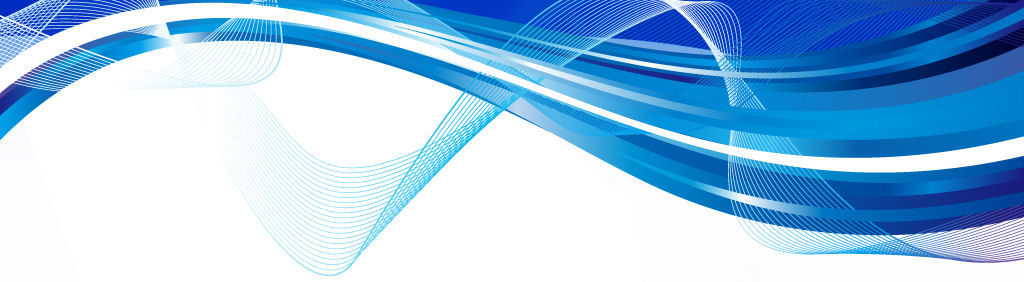 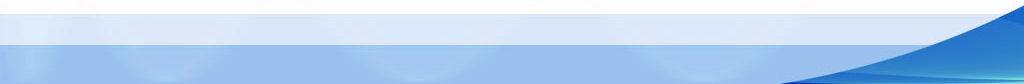 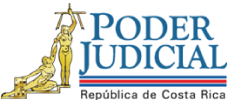 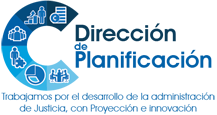 SUBPROCESO DE EVALUACIÓNSeguimiento de los Manuales de Procedimientos de la Oficina Defensa Civil de las Víctimas del Delito del Ministerio PúblicopvvDirección de PlanificaciónDirección de PlanificaciónFecha:23/05/2018Sección:Subproceso de Evaluación# Informe:35-EV-2018Temática:Seguimiento al Informe 27-OI-2017 del Subproceso de Organización Institucional. Seguimiento al Informe 27-OI-2017 del Subproceso de Organización Institucional. Seguimiento al Informe 27-OI-2017 del Subproceso de Organización Institucional. Para:Secretaría de la Corte, Oficina Defensa Civil de las Víctimas de Delito del Ministerio Público.Secretaría de la Corte, Oficina Defensa Civil de las Víctimas de Delito del Ministerio Público.Secretaría de la Corte, Oficina Defensa Civil de las Víctimas de Delito del Ministerio Público.Oficios y Referencias:Con este informe se contestan el oficio 9901-17 y la referencia interna de la Dirección de Planificación 1384-17Con este informe se contestan el oficio 9901-17 y la referencia interna de la Dirección de Planificación 1384-17Con este informe se contestan el oficio 9901-17 y la referencia interna de la Dirección de Planificación 1384-17I. Antecedentes1.1 En sesión de Consejo Superior 80-17 celebrada el 30 de agosto del 2017, en artículo XLIX se conoce el informe 1279-PLA-2017 del pasado 18 de agosto, donde se acordó entre otras cosas lo siguiente:“4) La Dirección de Planificación realizará el seguimiento correspondiente e informará oportunamente a este Consejo lo pertinente.”III. Información Relevante3.1- Ejecución de recomendacionesEl relación con el estado de ejecución de las recomendaciones indicadas en el informe 27-OI-2017, para ser implementadas en la Oficina Defensa Civil de las Víctimas del Delito del Ministerio Público, se entrevistaron a la Máster Ana Daisy Quirós Barrantes, Jefa y al Sr. Ricardo Vega Solano, Técnico Judicial ambos de la Oficina de Defensa Civil de las Víctimas de Delito y se recopiló lo siguiente:IV. Elementos Conclusivos4.1 Se logró determinar que del estado de las tres recomendaciones indicadas en el informe 27-OI-2017, se están cumpliendo según lo acordado por el Consejo Superior. Además, de las entrevistas realizadas al personal encargado de los Manuales de Procedimientos estos son de uso diario de la Oficina en estudio y se han requerido para inducción para el personal que se encarga de dichas labores indicadas en los manuales. Por lo que ha permitido que la Oficina realice sus labores de manera más eficiente y ordenada.V. Recomendaciones5.1 Se recomienda a la Oficina Defensa Civil de las Víctimas de Delito, continuar con la utilización de los manuales de procedimientos para el personal de nuevo ingreso como un instrumento de  inducción y guía para el personal cuando se requiera.5.2 En caso de requerir alguna modificación en los actuales Manuales de Procedimientos informarlo a la Dirección de Planificación para realizar la actualización necesaria, según los lineamientos existentes. Realizado por:Licda. Laura Sánchez Córdoba, Profesional 2Revisado por:Lic. Erick Monge Sandí, Jefe a.i. del Subproceso de EvaluaciónAprobado por:MSc. Erick Antonio Mora Leiva, Subdirector Proceso de Planeación y Evaluación